ObjednávkaObjednávkaObjednávkaObjednávkaObjednávkaObjednávkaRO17000077RO17000077RO17000077RO17000077RO17000077Odběratel:Odběratel:Odběratel:Odběratel:Odběratel:IČ: 25007017IČ: 25007017IČ: 25007017IČ: 25007017IČ: 25007017DIČ: CZ25007017DIČ: CZ25007017DIČ: CZ25007017ObjednávkaObjednávkaObjednávkaObjednávkaObjednávkaObjednávkaRO17000077RO17000077RO17000077RO17000077RO17000077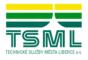 Technické služby města Liberce a.s.Technické služby města Liberce a.s.Technické služby města Liberce a.s.Technické služby města Liberce a.s.Technické služby města Liberce a.s.Technické služby města Liberce a.s.Technické služby města Liberce a.s.Technické služby města Liberce a.s.Středisko:Středisko:Středisko:Středisko:Středisko:080080080Technické služby města Liberce a.s.Technické služby města Liberce a.s.Technické služby města Liberce a.s.Technické služby města Liberce a.s.Technické služby města Liberce a.s.Technické služby města Liberce a.s.Technické služby města Liberce a.s.Technické služby města Liberce a.s.Datum vystavení:Datum vystavení:Datum vystavení:Datum vystavení:Datum vystavení:1.1.20171.1.2017Datum vystavení:Datum vystavení:Datum vystavení:Datum vystavení:Datum vystavení:1.1.20171.1.2017Erbenova 376/2Erbenova 376/2Datum vystavení:Datum vystavení:Datum vystavení:Datum vystavení:Datum vystavení:1.1.20171.1.2017Erbenova 376/2Erbenova 376/2460 08 Liberec 8460 08 Liberec 8460 08 Liberec 8460 08 Liberec 8460 08 Liberec 8460 08 Liberec 8460 08 Liberec 8460 08 Liberec 8Česká republikaČeská republikaČeská republikaČeská republikaČeská republikaČeská republikaČeská republikaČeská republikaČeská republikaČeská republikaČeská republikaČeská republikaČeská republikaČeská republikaČeská republikaČeská republikaČeská republikaČeská republikaČeská republikaČeská republikaČeská republikaČeská republikaČeská republikaČeská republikaIČ:49100327491003274910032749100327Česká republikaČeská republikaČeská republikaČeská republikaČeská republikaČeská republikaČeská republikaČeská republikaDodavatel:Dodavatel:Dodavatel:IČ:49100327491003274910032749100327Česká republikaČeská republikaČeská republikaČeská republikaČeská republikaČeská republikaČeská republikaČeská republikaDodavatel:Dodavatel:Dodavatel:IČ:49100327491003274910032749100327Dodavatel:Dodavatel:Dodavatel:IČ:49100327491003274910032749100327Bankovní spojení:Bankovní spojení:Bankovní spojení:Bankovní spojení:Bankovní spojení:639461 / 0100639461 / 0100639461 / 0100639461 / 0100639461 / 0100639461 / 0100639461 / 0100639461 / 0100Dodavatel:Dodavatel:Dodavatel:DIČ:CZ49100327CZ49100327CZ49100327CZ49100327Bankovní spojení:Bankovní spojení:Bankovní spojení:Bankovní spojení:Bankovní spojení:639461 / 0100639461 / 0100639461 / 0100639461 / 0100639461 / 0100639461 / 0100639461 / 0100639461 / 0100DIČ:CZ49100327CZ49100327CZ49100327CZ49100327Bankovní spojení:Bankovní spojení:Bankovní spojení:Bankovní spojení:Bankovní spojení:639461 / 0100639461 / 0100639461 / 0100639461 / 0100639461 / 0100639461 / 0100639461 / 0100639461 / 0100Bankovní spojení:Bankovní spojení:Bankovní spojení:Bankovní spojení:Bankovní spojení:639461 / 0100639461 / 0100639461 / 0100639461 / 0100639461 / 0100639461 / 0100639461 / 0100639461 / 0100IBAN:IBAN:IBAN:IBAN:IBAN:CZ72 0100 0000 0000 0063 9461CZ72 0100 0000 0000 0063 9461CZ72 0100 0000 0000 0063 9461CZ72 0100 0000 0000 0063 9461CZ72 0100 0000 0000 0063 9461CZ72 0100 0000 0000 0063 9461CZ72 0100 0000 0000 0063 9461CZ72 0100 0000 0000 0063 9461IBAN:IBAN:IBAN:IBAN:IBAN:CZ72 0100 0000 0000 0063 9461CZ72 0100 0000 0000 0063 9461CZ72 0100 0000 0000 0063 9461CZ72 0100 0000 0000 0063 9461CZ72 0100 0000 0000 0063 9461CZ72 0100 0000 0000 0063 9461CZ72 0100 0000 0000 0063 9461CZ72 0100 0000 0000 0063 9461DELTA HL, spol. s r.o.DELTA HL, spol. s r.o.DELTA HL, spol. s r.o.DELTA HL, spol. s r.o.DELTA HL, spol. s r.o.DELTA HL, spol. s r.o.DELTA HL, spol. s r.o.DELTA HL, spol. s r.o.DELTA HL, spol. s r.o.DELTA HL, spol. s r.o.DELTA HL, spol. s r.o.DELTA HL, spol. s r.o.DELTA HL, spol. s r.o.DELTA HL, spol. s r.o.DELTA HL, spol. s r.o.DELTA HL, spol. s r.o.DELTA HL, spol. s r.o.DELTA HL, spol. s r.o.DELTA HL, spol. s r.o.DELTA HL, spol. s r.o.Zastoupen:Zastoupen:Zastoupen:Šimoník Petr, Ing.Šimoník Petr, Ing.Šimoník Petr, Ing.Šimoník Petr, Ing.Šimoník Petr, Ing.Šimoník Petr, Ing.Šimoník Petr, Ing.Šimoník Petr, Ing.DELTA HL, spol. s r.o.DELTA HL, spol. s r.o.DELTA HL, spol. s r.o.DELTA HL, spol. s r.o.DELTA HL, spol. s r.o.DELTA HL, spol. s r.o.DELTA HL, spol. s r.o.DELTA HL, spol. s r.o.DELTA HL, spol. s r.o.DELTA HL, spol. s r.o.Zastoupen:Zastoupen:Zastoupen:Šimoník Petr, Ing.Šimoník Petr, Ing.Šimoník Petr, Ing.Šimoník Petr, Ing.Šimoník Petr, Ing.Šimoník Petr, Ing.Šimoník Petr, Ing.Šimoník Petr, Ing.Zastoupen:Zastoupen:Zastoupen:Šimoník Petr, Ing.Šimoník Petr, Ing.Šimoník Petr, Ing.Šimoník Petr, Ing.Šimoník Petr, Ing.Šimoník Petr, Ing.Šimoník Petr, Ing.Šimoník Petr, Ing.DELTA HL, spol. s r.o.DELTA HL, spol. s r.o.DELTA HL, spol. s r.o.DELTA HL, spol. s r.o.DELTA HL, spol. s r.o.DELTA HL, spol. s r.o.DELTA HL, spol. s r.o.DELTA HL, spol. s r.o.DELTA HL, spol. s r.o.DELTA HL, spol. s r.o.Výkonný ředitelVýkonný ředitelVýkonný ředitelVýkonný ředitelVýkonný ředitelVýkonný ředitelVýkonný ředitelVýkonný ředitelDELTA HL, spol. s r.o.DELTA HL, spol. s r.o.DELTA HL, spol. s r.o.DELTA HL, spol. s r.o.DELTA HL, spol. s r.o.DELTA HL, spol. s r.o.DELTA HL, spol. s r.o.DELTA HL, spol. s r.o.DELTA HL, spol. s r.o.DELTA HL, spol. s r.o.Výkonný ředitelVýkonný ředitelVýkonný ředitelVýkonný ředitelVýkonný ředitelVýkonný ředitelVýkonný ředitelVýkonný ředitelTovární 10 , MarkvarticeTovární 10 , MarkvarticeTovární 10 , MarkvarticeTovární 10 , MarkvarticeTovární 10 , MarkvarticeTovární 10 , MarkvarticeTovární 10 , MarkvarticeTovární 10 , MarkvarticeTovární 10 , MarkvarticeTovární 10 , MarkvarticeTovární 10 , MarkvarticeTovární 10 , MarkvarticeTovární 10 , MarkvarticeTovární 10 , MarkvarticeTovární 10 , MarkvarticeTovární 10 , MarkvarticeTovární 10 , MarkvarticeTovární 10 , MarkvarticeTovární 10 , MarkvarticeTovární 10 , MarkvarticeZapsána v obchodním rejstříku vedeném krajským soudem v Ústí nad Labem oddíl B, vložka 877Zapsána v obchodním rejstříku vedeném krajským soudem v Ústí nad Labem oddíl B, vložka 877Zapsána v obchodním rejstříku vedeném krajským soudem v Ústí nad Labem oddíl B, vložka 877Zapsána v obchodním rejstříku vedeném krajským soudem v Ústí nad Labem oddíl B, vložka 877Zapsána v obchodním rejstříku vedeném krajským soudem v Ústí nad Labem oddíl B, vložka 877Zapsána v obchodním rejstříku vedeném krajským soudem v Ústí nad Labem oddíl B, vložka 877Zapsána v obchodním rejstříku vedeném krajským soudem v Ústí nad Labem oddíl B, vložka 877Zapsána v obchodním rejstříku vedeném krajským soudem v Ústí nad Labem oddíl B, vložka 877Zapsána v obchodním rejstříku vedeném krajským soudem v Ústí nad Labem oddíl B, vložka 877Zapsána v obchodním rejstříku vedeném krajským soudem v Ústí nad Labem oddíl B, vložka 877Zapsána v obchodním rejstříku vedeném krajským soudem v Ústí nad Labem oddíl B, vložka 877Zapsána v obchodním rejstříku vedeném krajským soudem v Ústí nad Labem oddíl B, vložka 877Zapsána v obchodním rejstříku vedeném krajským soudem v Ústí nad Labem oddíl B, vložka 877Tovární 10 , MarkvarticeTovární 10 , MarkvarticeTovární 10 , MarkvarticeTovární 10 , MarkvarticeTovární 10 , MarkvarticeTovární 10 , MarkvarticeTovární 10 , MarkvarticeTovární 10 , MarkvarticeTovární 10 , MarkvarticeTovární 10 , MarkvarticeZapsána v obchodním rejstříku vedeném krajským soudem v Ústí nad Labem oddíl B, vložka 877Zapsána v obchodním rejstříku vedeném krajským soudem v Ústí nad Labem oddíl B, vložka 877Zapsána v obchodním rejstříku vedeném krajským soudem v Ústí nad Labem oddíl B, vložka 877Zapsána v obchodním rejstříku vedeném krajským soudem v Ústí nad Labem oddíl B, vložka 877Zapsána v obchodním rejstříku vedeném krajským soudem v Ústí nad Labem oddíl B, vložka 877Zapsána v obchodním rejstříku vedeném krajským soudem v Ústí nad Labem oddíl B, vložka 877Zapsána v obchodním rejstříku vedeném krajským soudem v Ústí nad Labem oddíl B, vložka 877Zapsána v obchodním rejstříku vedeném krajským soudem v Ústí nad Labem oddíl B, vložka 877Zapsána v obchodním rejstříku vedeném krajským soudem v Ústí nad Labem oddíl B, vložka 877Zapsána v obchodním rejstříku vedeném krajským soudem v Ústí nad Labem oddíl B, vložka 877Zapsána v obchodním rejstříku vedeném krajským soudem v Ústí nad Labem oddíl B, vložka 877Zapsána v obchodním rejstříku vedeném krajským soudem v Ústí nad Labem oddíl B, vložka 877Zapsána v obchodním rejstříku vedeném krajským soudem v Ústí nad Labem oddíl B, vložka 877471 25 Jablonné v Podještědí471 25 Jablonné v Podještědí471 25 Jablonné v Podještědí471 25 Jablonné v Podještědí471 25 Jablonné v Podještědí471 25 Jablonné v Podještědí471 25 Jablonné v Podještědí471 25 Jablonné v Podještědí471 25 Jablonné v Podještědí471 25 Jablonné v PodještědíDodací podmínky:Dodací podmínky:Dodací podmínky:Dodací podmínky:Dodací podmínky:Dodací podmínky:Dle dohodyDle dohodyDle dohodyDle dohodyDle dohodyDle dohodyDle dohodyDle dohodyDodací podmínky:Dodací podmínky:Dodací podmínky:Dodací podmínky:Dodací podmínky:Dodací podmínky:Dle dohodyDle dohodyDle dohodyDle dohodyDle dohodyDle dohodyDle dohodyDle dohodyDodací podmínky:Dodací podmínky:Dodací podmínky:Dodací podmínky:Dodací podmínky:Dodací podmínky:Dle dohodyDle dohodyDle dohodyDle dohodyDle dohodyDle dohodyDle dohodyDle dohodyZastoupen:Zastoupen:Zastoupen:Platební podmínky:Platební podmínky:Platební podmínky:Platební podmínky:Platební podmínky:Platební podmínky:Převodním příkazemPřevodním příkazemPřevodním příkazemPřevodním příkazemPřevodním příkazemPřevodním příkazemPřevodním příkazemPřevodním příkazemZastoupen:Zastoupen:Zastoupen:Platební podmínky:Platební podmínky:Platební podmínky:Platební podmínky:Platební podmínky:Platební podmínky:Převodním příkazemPřevodním příkazemPřevodním příkazemPřevodním příkazemPřevodním příkazemPřevodním příkazemPřevodním příkazemPřevodním příkazemPřepravní podmínky:Přepravní podmínky:Přepravní podmínky:Přepravní podmínky:Přepravní podmínky:Přepravní podmínky:Přepravní podmínky:Přepravní podmínky:Přepravní podmínky:Přepravní podmínky:Přepravní podmínky:Přepravní podmínky:Přepravní podmínky:Přepravní podmínky:Přepravní podmínky:Přepravní podmínky:Přepravní podmínky:Přepravní podmínky:1. Dohoda o dlouhodobé spolupráci1. Dohoda o dlouhodobé spolupráci1. Dohoda o dlouhodobé spolupráci1. Dohoda o dlouhodobé spolupráci1. Dohoda o dlouhodobé spolupráci1. Dohoda o dlouhodobé spolupráci1. Dohoda o dlouhodobé spolupráci1. Dohoda o dlouhodobé spolupráci1. Dohoda o dlouhodobé spolupráci1. Dohoda o dlouhodobé spolupráci1. Dohoda o dlouhodobé spolupráci1. Dohoda o dlouhodobé spolupráci1. Dohoda o dlouhodobé spolupráci1. Dohoda o dlouhodobé spolupráci1. Dohoda o dlouhodobé spolupráci1. Dohoda o dlouhodobé spolupráci1. Dohoda o dlouhodobé spolupráci1. Dohoda o dlouhodobé spolupráci1. Dohoda o dlouhodobé spolupráci1. Dohoda o dlouhodobé spolupráci1. Dohoda o dlouhodobé spolupráci1. Dohoda o dlouhodobé spolupráci1. Dohoda o dlouhodobé spolupráci1. Dohoda o dlouhodobé spolupráci1. Dohoda o dlouhodobé spolupráci1. Dohoda o dlouhodobé spolupráci1. Dohoda o dlouhodobé spolupráci1. Dohoda o dlouhodobé spolupráci1. Dohoda o dlouhodobé spolupráciNákup zboží a zámečnické práce za smluvní ceny v předpokládaném ročním objemu 250.000,- Kč bez DPH.Nákup zboží a zámečnické práce za smluvní ceny v předpokládaném ročním objemu 250.000,- Kč bez DPH.Nákup zboží a zámečnické práce za smluvní ceny v předpokládaném ročním objemu 250.000,- Kč bez DPH.Nákup zboží a zámečnické práce za smluvní ceny v předpokládaném ročním objemu 250.000,- Kč bez DPH.Nákup zboží a zámečnické práce za smluvní ceny v předpokládaném ročním objemu 250.000,- Kč bez DPH.Nákup zboží a zámečnické práce za smluvní ceny v předpokládaném ročním objemu 250.000,- Kč bez DPH.Nákup zboží a zámečnické práce za smluvní ceny v předpokládaném ročním objemu 250.000,- Kč bez DPH.Nákup zboží a zámečnické práce za smluvní ceny v předpokládaném ročním objemu 250.000,- Kč bez DPH.Nákup zboží a zámečnické práce za smluvní ceny v předpokládaném ročním objemu 250.000,- Kč bez DPH.Nákup zboží a zámečnické práce za smluvní ceny v předpokládaném ročním objemu 250.000,- Kč bez DPH.Nákup zboží a zámečnické práce za smluvní ceny v předpokládaném ročním objemu 250.000,- Kč bez DPH.Nákup zboží a zámečnické práce za smluvní ceny v předpokládaném ročním objemu 250.000,- Kč bez DPH.Nákup zboží a zámečnické práce za smluvní ceny v předpokládaném ročním objemu 250.000,- Kč bez DPH.Nákup zboží a zámečnické práce za smluvní ceny v předpokládaném ročním objemu 250.000,- Kč bez DPH.Nákup zboží a zámečnické práce za smluvní ceny v předpokládaném ročním objemu 250.000,- Kč bez DPH.Nákup zboží a zámečnické práce za smluvní ceny v předpokládaném ročním objemu 250.000,- Kč bez DPH.Nákup zboží a zámečnické práce za smluvní ceny v předpokládaném ročním objemu 250.000,- Kč bez DPH.Nákup zboží a zámečnické práce za smluvní ceny v předpokládaném ročním objemu 250.000,- Kč bez DPH.Nákup zboží a zámečnické práce za smluvní ceny v předpokládaném ročním objemu 250.000,- Kč bez DPH.Nákup zboží a zámečnické práce za smluvní ceny v předpokládaném ročním objemu 250.000,- Kč bez DPH.Nákup zboží a zámečnické práce za smluvní ceny v předpokládaném ročním objemu 250.000,- Kč bez DPH.Nákup zboží a zámečnické práce za smluvní ceny v předpokládaném ročním objemu 250.000,- Kč bez DPH.Nákup zboží a zámečnické práce za smluvní ceny v předpokládaném ročním objemu 250.000,- Kč bez DPH.Nákup zboží a zámečnické práce za smluvní ceny v předpokládaném ročním objemu 250.000,- Kč bez DPH.Nákup zboží a zámečnické práce za smluvní ceny v předpokládaném ročním objemu 250.000,- Kč bez DPH.Nákup zboží a zámečnické práce za smluvní ceny v předpokládaném ročním objemu 250.000,- Kč bez DPH.Nákup zboží a zámečnické práce za smluvní ceny v předpokládaném ročním objemu 250.000,- Kč bez DPH.Nákup zboží a zámečnické práce za smluvní ceny v předpokládaném ročním objemu 250.000,- Kč bez DPH.Nákup zboží a zámečnické práce za smluvní ceny v předpokládaném ročním objemu 250.000,- Kč bez DPH.2. Prodávájící se zavazuje plnit předmět této smlouvy v období od 01.01.2017 do 31.12.2017.2. Prodávájící se zavazuje plnit předmět této smlouvy v období od 01.01.2017 do 31.12.2017.2. Prodávájící se zavazuje plnit předmět této smlouvy v období od 01.01.2017 do 31.12.2017.2. Prodávájící se zavazuje plnit předmět této smlouvy v období od 01.01.2017 do 31.12.2017.2. Prodávájící se zavazuje plnit předmět této smlouvy v období od 01.01.2017 do 31.12.2017.2. Prodávájící se zavazuje plnit předmět této smlouvy v období od 01.01.2017 do 31.12.2017.2. Prodávájící se zavazuje plnit předmět této smlouvy v období od 01.01.2017 do 31.12.2017.2. Prodávájící se zavazuje plnit předmět této smlouvy v období od 01.01.2017 do 31.12.2017.2. Prodávájící se zavazuje plnit předmět této smlouvy v období od 01.01.2017 do 31.12.2017.2. Prodávájící se zavazuje plnit předmět této smlouvy v období od 01.01.2017 do 31.12.2017.2. Prodávájící se zavazuje plnit předmět této smlouvy v období od 01.01.2017 do 31.12.2017.2. Prodávájící se zavazuje plnit předmět této smlouvy v období od 01.01.2017 do 31.12.2017.2. Prodávájící se zavazuje plnit předmět této smlouvy v období od 01.01.2017 do 31.12.2017.2. Prodávájící se zavazuje plnit předmět této smlouvy v období od 01.01.2017 do 31.12.2017.2. Prodávájící se zavazuje plnit předmět této smlouvy v období od 01.01.2017 do 31.12.2017.2. Prodávájící se zavazuje plnit předmět této smlouvy v období od 01.01.2017 do 31.12.2017.2. Prodávájící se zavazuje plnit předmět této smlouvy v období od 01.01.2017 do 31.12.2017.2. Prodávájící se zavazuje plnit předmět této smlouvy v období od 01.01.2017 do 31.12.2017.2. Prodávájící se zavazuje plnit předmět této smlouvy v období od 01.01.2017 do 31.12.2017.2. Prodávájící se zavazuje plnit předmět této smlouvy v období od 01.01.2017 do 31.12.2017.2. Prodávájící se zavazuje plnit předmět této smlouvy v období od 01.01.2017 do 31.12.2017.2. Prodávájící se zavazuje plnit předmět této smlouvy v období od 01.01.2017 do 31.12.2017.2. Prodávájící se zavazuje plnit předmět této smlouvy v období od 01.01.2017 do 31.12.2017.2. Prodávájící se zavazuje plnit předmět této smlouvy v období od 01.01.2017 do 31.12.2017.2. Prodávájící se zavazuje plnit předmět této smlouvy v období od 01.01.2017 do 31.12.2017.2. Prodávájící se zavazuje plnit předmět této smlouvy v období od 01.01.2017 do 31.12.2017.2. Prodávájící se zavazuje plnit předmět této smlouvy v období od 01.01.2017 do 31.12.2017.2. Prodávájící se zavazuje plnit předmět této smlouvy v období od 01.01.2017 do 31.12.2017.2. Prodávájící se zavazuje plnit předmět této smlouvy v období od 01.01.2017 do 31.12.2017.2. Prodávájící se zavazuje plnit předmět této smlouvy v období od 01.01.2017 do 31.12.2017.2. Prodávájící se zavazuje plnit předmět této smlouvy v období od 01.01.2017 do 31.12.2017.2. Prodávájící se zavazuje plnit předmět této smlouvy v období od 01.01.2017 do 31.12.2017.2. Prodávájící se zavazuje plnit předmět této smlouvy v období od 01.01.2017 do 31.12.2017.2. Prodávájící se zavazuje plnit předmět této smlouvy v období od 01.01.2017 do 31.12.2017.2. Prodávájící se zavazuje plnit předmět této smlouvy v období od 01.01.2017 do 31.12.2017.2. Prodávájící se zavazuje plnit předmět této smlouvy v období od 01.01.2017 do 31.12.2017.2. Prodávájící se zavazuje plnit předmět této smlouvy v období od 01.01.2017 do 31.12.2017.2. Prodávájící se zavazuje plnit předmět této smlouvy v období od 01.01.2017 do 31.12.2017.2. Prodávájící se zavazuje plnit předmět této smlouvy v období od 01.01.2017 do 31.12.2017.2. Prodávájící se zavazuje plnit předmět této smlouvy v období od 01.01.2017 do 31.12.2017.2. Prodávájící se zavazuje plnit předmět této smlouvy v období od 01.01.2017 do 31.12.2017.2. Prodávájící se zavazuje plnit předmět této smlouvy v období od 01.01.2017 do 31.12.2017.2. Prodávájící se zavazuje plnit předmět této smlouvy v období od 01.01.2017 do 31.12.2017.2. Prodávájící se zavazuje plnit předmět této smlouvy v období od 01.01.2017 do 31.12.2017.2. Prodávájící se zavazuje plnit předmět této smlouvy v období od 01.01.2017 do 31.12.2017.2. Prodávájící se zavazuje plnit předmět této smlouvy v období od 01.01.2017 do 31.12.2017.2. Prodávájící se zavazuje plnit předmět této smlouvy v období od 01.01.2017 do 31.12.2017.2. Prodávájící se zavazuje plnit předmět této smlouvy v období od 01.01.2017 do 31.12.2017.2. Prodávájící se zavazuje plnit předmět této smlouvy v období od 01.01.2017 do 31.12.2017.2. Prodávájící se zavazuje plnit předmět této smlouvy v období od 01.01.2017 do 31.12.2017.2. Prodávájící se zavazuje plnit předmět této smlouvy v období od 01.01.2017 do 31.12.2017.2. Prodávájící se zavazuje plnit předmět této smlouvy v období od 01.01.2017 do 31.12.2017.2. Prodávájící se zavazuje plnit předmět této smlouvy v období od 01.01.2017 do 31.12.2017.2. Prodávájící se zavazuje plnit předmět této smlouvy v období od 01.01.2017 do 31.12.2017.2. Prodávájící se zavazuje plnit předmět této smlouvy v období od 01.01.2017 do 31.12.2017.2. Prodávájící se zavazuje plnit předmět této smlouvy v období od 01.01.2017 do 31.12.2017.2. Prodávájící se zavazuje plnit předmět této smlouvy v období od 01.01.2017 do 31.12.2017.2. Prodávájící se zavazuje plnit předmět této smlouvy v období od 01.01.2017 do 31.12.2017.2. Prodávájící se zavazuje plnit předmět této smlouvy v období od 01.01.2017 do 31.12.2017.2. Prodávájící se zavazuje plnit předmět této smlouvy v období od 01.01.2017 do 31.12.2017.2. Prodávájící se zavazuje plnit předmět této smlouvy v období od 01.01.2017 do 31.12.2017.2. Prodávájící se zavazuje plnit předmět této smlouvy v období od 01.01.2017 do 31.12.2017.2. Prodávájící se zavazuje plnit předmět této smlouvy v období od 01.01.2017 do 31.12.2017.2. Prodávájící se zavazuje plnit předmět této smlouvy v období od 01.01.2017 do 31.12.2017.2. Prodávájící se zavazuje plnit předmět této smlouvy v období od 01.01.2017 do 31.12.2017.2. Prodávájící se zavazuje plnit předmět této smlouvy v období od 01.01.2017 do 31.12.2017.2. Prodávájící se zavazuje plnit předmět této smlouvy v období od 01.01.2017 do 31.12.2017.2. Prodávájící se zavazuje plnit předmět této smlouvy v období od 01.01.2017 do 31.12.2017.2. Prodávájící se zavazuje plnit předmět této smlouvy v období od 01.01.2017 do 31.12.2017.2. Prodávájící se zavazuje plnit předmět této smlouvy v období od 01.01.2017 do 31.12.2017.2. Prodávájící se zavazuje plnit předmět této smlouvy v období od 01.01.2017 do 31.12.2017.2. Prodávájící se zavazuje plnit předmět této smlouvy v období od 01.01.2017 do 31.12.2017.2. Prodávájící se zavazuje plnit předmět této smlouvy v období od 01.01.2017 do 31.12.2017.2. Prodávájící se zavazuje plnit předmět této smlouvy v období od 01.01.2017 do 31.12.2017.2. Prodávájící se zavazuje plnit předmět této smlouvy v období od 01.01.2017 do 31.12.2017.2. Prodávájící se zavazuje plnit předmět této smlouvy v období od 01.01.2017 do 31.12.2017.2. Prodávájící se zavazuje plnit předmět této smlouvy v období od 01.01.2017 do 31.12.2017.2. Prodávájící se zavazuje plnit předmět této smlouvy v období od 01.01.2017 do 31.12.2017.2. Prodávájící se zavazuje plnit předmět této smlouvy v období od 01.01.2017 do 31.12.2017.2. Prodávájící se zavazuje plnit předmět této smlouvy v období od 01.01.2017 do 31.12.2017.2. Prodávájící se zavazuje plnit předmět této smlouvy v období od 01.01.2017 do 31.12.2017.2. Prodávájící se zavazuje plnit předmět této smlouvy v období od 01.01.2017 do 31.12.2017.2. Prodávájící se zavazuje plnit předmět této smlouvy v období od 01.01.2017 do 31.12.2017.2. Prodávájící se zavazuje plnit předmět této smlouvy v období od 01.01.2017 do 31.12.2017.2. Prodávájící se zavazuje plnit předmět této smlouvy v období od 01.01.2017 do 31.12.2017.2. Prodávájící se zavazuje plnit předmět této smlouvy v období od 01.01.2017 do 31.12.2017.2. Prodávájící se zavazuje plnit předmět této smlouvy v období od 01.01.2017 do 31.12.2017.Na základě požadavků níže uvedených zaměstnanců:Na základě požadavků níže uvedených zaměstnanců:Na základě požadavků níže uvedených zaměstnanců:Na základě požadavků níže uvedených zaměstnanců:Na základě požadavků níže uvedených zaměstnanců:Na základě požadavků níže uvedených zaměstnanců:Na základě požadavků níže uvedených zaměstnanců:Na základě požadavků níže uvedených zaměstnanců:Na základě požadavků níže uvedených zaměstnanců:Na základě požadavků níže uvedených zaměstnanců:Na základě požadavků níže uvedených zaměstnanců:Na základě požadavků níže uvedených zaměstnanců:Na základě požadavků níže uvedených zaměstnanců:Na základě požadavků níže uvedených zaměstnanců:Na základě požadavků níže uvedených zaměstnanců:Na základě požadavků níže uvedených zaměstnanců:Na základě požadavků níže uvedených zaměstnanců:Na základě požadavků níže uvedených zaměstnanců:Na základě požadavků níže uvedených zaměstnanců:Na základě požadavků níže uvedených zaměstnanců:Na základě požadavků níže uvedených zaměstnanců:Na základě požadavků níže uvedených zaměstnanců:Na základě požadavků níže uvedených zaměstnanců:Na základě požadavků níže uvedených zaměstnanců:Na základě požadavků níže uvedených zaměstnanců:Na základě požadavků níže uvedených zaměstnanců:Na základě požadavků níže uvedených zaměstnanců:Na základě požadavků níže uvedených zaměstnanců:Halama PavelZdeňková RadoslavaČubrdová HanaČermák JiříHorna KvětoslavNedvídek AlešHalama PavelZdeňková RadoslavaČubrdová HanaČermák JiříHorna KvětoslavNedvídek AlešHalama PavelZdeňková RadoslavaČubrdová HanaČermák JiříHorna KvětoslavNedvídek AlešHalama PavelZdeňková RadoslavaČubrdová HanaČermák JiříHorna KvětoslavNedvídek AlešHalama PavelZdeňková RadoslavaČubrdová HanaČermák JiříHorna KvětoslavNedvídek AlešHalama PavelZdeňková RadoslavaČubrdová HanaČermák JiříHorna KvětoslavNedvídek AlešHalama PavelZdeňková RadoslavaČubrdová HanaČermák JiříHorna KvětoslavNedvídek Alešxxxxxxxxxxxxxxxxxxxxxxxxxxxxxxxxxxxxxxxxxxxxxxxxxxxxxxxxxxxxxxxxxxxxxxxxxxxxxxxxxxxxxxxxxxxxxxxxxxxxxxxxxxxx    Fakturace průběžně, minimálně xxxxxxxxxxxxxxxxxxxxxxxxxx dodacích listů.    Fakturace průběžně, minimálně xxxxxxxxxxxxxxxxxxxxxxxxxx dodacích listů.    Fakturace průběžně, minimálně xxxxxxxxxxxxxxxxxxxxxxxxxx dodacích listů.    Fakturace průběžně, minimálně xxxxxxxxxxxxxxxxxxxxxxxxxx dodacích listů.    Fakturace průběžně, minimálně xxxxxxxxxxxxxxxxxxxxxxxxxx dodacích listů.    Fakturace průběžně, minimálně xxxxxxxxxxxxxxxxxxxxxxxxxx dodacích listů.    Fakturace průběžně, minimálně xxxxxxxxxxxxxxxxxxxxxxxxxx dodacích listů.    Fakturace průběžně, minimálně xxxxxxxxxxxxxxxxxxxxxxxxxx dodacích listů.    Fakturace průběžně, minimálně xxxxxxxxxxxxxxxxxxxxxxxxxx dodacích listů.    Fakturace průběžně, minimálně xxxxxxxxxxxxxxxxxxxxxxxxxx dodacích listů.    Fakturace průběžně, minimálně xxxxxxxxxxxxxxxxxxxxxxxxxx dodacích listů.    Fakturace průběžně, minimálně xxxxxxxxxxxxxxxxxxxxxxxxxx dodacích listů.    Fakturace průběžně, minimálně xxxxxxxxxxxxxxxxxxxxxxxxxx dodacích listů.    Fakturace průběžně, minimálně xxxxxxxxxxxxxxxxxxxxxxxxxx dodacích listů.    Fakturace průběžně, minimálně xxxxxxxxxxxxxxxxxxxxxxxxxx dodacích listů.    Fakturace průběžně, minimálně xxxxxxxxxxxxxxxxxxxxxxxxxx dodacích listů.    Fakturace průběžně, minimálně xxxxxxxxxxxxxxxxxxxxxxxxxx dodacích listů.    Fakturace průběžně, minimálně xxxxxxxxxxxxxxxxxxxxxxxxxx dodacích listů.    Fakturace průběžně, minimálně xxxxxxxxxxxxxxxxxxxxxxxxxx dodacích listů.    Fakturace průběžně, minimálně xxxxxxxxxxxxxxxxxxxxxxxxxx dodacích listů.    Fakturace průběžně, minimálně xxxxxxxxxxxxxxxxxxxxxxxxxx dodacích listů.    Fakturace průběžně, minimálně xxxxxxxxxxxxxxxxxxxxxxxxxx dodacích listů.    Fakturace průběžně, minimálně xxxxxxxxxxxxxxxxxxxxxxxxxx dodacích listů.    Fakturace průběžně, minimálně xxxxxxxxxxxxxxxxxxxxxxxxxx dodacích listů.    Fakturace průběžně, minimálně xxxxxxxxxxxxxxxxxxxxxxxxxx dodacích listů.    Fakturace průběžně, minimálně xxxxxxxxxxxxxxxxxxxxxxxxxx dodacích listů.    Fakturace průběžně, minimálně xxxxxxxxxxxxxxxxxxxxxxxxxx dodacích listů.    Fakturace průběžně, minimálně xxxxxxxxxxxxxxxxxxxxxxxxxx dodacích listů.    Fakturace průběžně, minimálně xxxxxxxxxxxxxxxxxxxxxxxxxx dodacích listů.    Na dodacím listu požadujeme xxxxxxxxxxxxxxxxxxxxxxxxxxxxxxxxxxxxxxxx.    Na dodacím listu požadujeme xxxxxxxxxxxxxxxxxxxxxxxxxxxxxxxxxxxxxxxx.    Na dodacím listu požadujeme xxxxxxxxxxxxxxxxxxxxxxxxxxxxxxxxxxxxxxxx.    Na dodacím listu požadujeme xxxxxxxxxxxxxxxxxxxxxxxxxxxxxxxxxxxxxxxx.    Na dodacím listu požadujeme xxxxxxxxxxxxxxxxxxxxxxxxxxxxxxxxxxxxxxxx.    Na dodacím listu požadujeme xxxxxxxxxxxxxxxxxxxxxxxxxxxxxxxxxxxxxxxx.    Na dodacím listu požadujeme xxxxxxxxxxxxxxxxxxxxxxxxxxxxxxxxxxxxxxxx.    Na dodacím listu požadujeme xxxxxxxxxxxxxxxxxxxxxxxxxxxxxxxxxxxxxxxx.    Na dodacím listu požadujeme xxxxxxxxxxxxxxxxxxxxxxxxxxxxxxxxxxxxxxxx.    Na dodacím listu požadujeme xxxxxxxxxxxxxxxxxxxxxxxxxxxxxxxxxxxxxxxx.    Na dodacím listu požadujeme xxxxxxxxxxxxxxxxxxxxxxxxxxxxxxxxxxxxxxxx.    Na dodacím listu požadujeme xxxxxxxxxxxxxxxxxxxxxxxxxxxxxxxxxxxxxxxx.    Na dodacím listu požadujeme xxxxxxxxxxxxxxxxxxxxxxxxxxxxxxxxxxxxxxxx.    Na dodacím listu požadujeme xxxxxxxxxxxxxxxxxxxxxxxxxxxxxxxxxxxxxxxx.    Na dodacím listu požadujeme xxxxxxxxxxxxxxxxxxxxxxxxxxxxxxxxxxxxxxxx.    Na dodacím listu požadujeme xxxxxxxxxxxxxxxxxxxxxxxxxxxxxxxxxxxxxxxx.    Na dodacím listu požadujeme xxxxxxxxxxxxxxxxxxxxxxxxxxxxxxxxxxxxxxxx.    Na dodacím listu požadujeme xxxxxxxxxxxxxxxxxxxxxxxxxxxxxxxxxxxxxxxx.    Na dodacím listu požadujeme xxxxxxxxxxxxxxxxxxxxxxxxxxxxxxxxxxxxxxxx.    Na dodacím listu požadujeme xxxxxxxxxxxxxxxxxxxxxxxxxxxxxxxxxxxxxxxx.    Na dodacím listu požadujeme xxxxxxxxxxxxxxxxxxxxxxxxxxxxxxxxxxxxxxxx.    Na dodacím listu požadujeme xxxxxxxxxxxxxxxxxxxxxxxxxxxxxxxxxxxxxxxx.    Na dodacím listu požadujeme xxxxxxxxxxxxxxxxxxxxxxxxxxxxxxxxxxxxxxxx.    Na dodacím listu požadujeme xxxxxxxxxxxxxxxxxxxxxxxxxxxxxxxxxxxxxxxx.    Na dodacím listu požadujeme xxxxxxxxxxxxxxxxxxxxxxxxxxxxxxxxxxxxxxxx.    Na dodacím listu požadujeme xxxxxxxxxxxxxxxxxxxxxxxxxxxxxxxxxxxxxxxx.    Na dodacím listu požadujeme xxxxxxxxxxxxxxxxxxxxxxxxxxxxxxxxxxxxxxxx.    Na dodacím listu požadujeme xxxxxxxxxxxxxxxxxxxxxxxxxxxxxxxxxxxxxxxx.    Na dodacím listu požadujeme xxxxxxxxxxxxxxxxxxxxxxxxxxxxxxxxxxxxxxxx.3. Cena: dle platného ceníku v době nákupu, pokud ve smlouvě není uvedeno jinak.3. Cena: dle platného ceníku v době nákupu, pokud ve smlouvě není uvedeno jinak.3. Cena: dle platného ceníku v době nákupu, pokud ve smlouvě není uvedeno jinak.3. Cena: dle platného ceníku v době nákupu, pokud ve smlouvě není uvedeno jinak.3. Cena: dle platného ceníku v době nákupu, pokud ve smlouvě není uvedeno jinak.3. Cena: dle platného ceníku v době nákupu, pokud ve smlouvě není uvedeno jinak.3. Cena: dle platného ceníku v době nákupu, pokud ve smlouvě není uvedeno jinak.3. Cena: dle platného ceníku v době nákupu, pokud ve smlouvě není uvedeno jinak.3. Cena: dle platného ceníku v době nákupu, pokud ve smlouvě není uvedeno jinak.3. Cena: dle platného ceníku v době nákupu, pokud ve smlouvě není uvedeno jinak.3. Cena: dle platného ceníku v době nákupu, pokud ve smlouvě není uvedeno jinak.3. Cena: dle platného ceníku v době nákupu, pokud ve smlouvě není uvedeno jinak.3. Cena: dle platného ceníku v době nákupu, pokud ve smlouvě není uvedeno jinak.3. Cena: dle platného ceníku v době nákupu, pokud ve smlouvě není uvedeno jinak.3. Cena: dle platného ceníku v době nákupu, pokud ve smlouvě není uvedeno jinak.3. Cena: dle platného ceníku v době nákupu, pokud ve smlouvě není uvedeno jinak.3. Cena: dle platného ceníku v době nákupu, pokud ve smlouvě není uvedeno jinak.3. Cena: dle platného ceníku v době nákupu, pokud ve smlouvě není uvedeno jinak.3. Cena: dle platného ceníku v době nákupu, pokud ve smlouvě není uvedeno jinak.3. Cena: dle platného ceníku v době nákupu, pokud ve smlouvě není uvedeno jinak.3. Cena: dle platného ceníku v době nákupu, pokud ve smlouvě není uvedeno jinak.3. Cena: dle platného ceníku v době nákupu, pokud ve smlouvě není uvedeno jinak.3. Cena: dle platného ceníku v době nákupu, pokud ve smlouvě není uvedeno jinak.3. Cena: dle platného ceníku v době nákupu, pokud ve smlouvě není uvedeno jinak.3. Cena: dle platného ceníku v době nákupu, pokud ve smlouvě není uvedeno jinak.3. Cena: dle platného ceníku v době nákupu, pokud ve smlouvě není uvedeno jinak.3. Cena: dle platného ceníku v době nákupu, pokud ve smlouvě není uvedeno jinak.3. Cena: dle platného ceníku v době nákupu, pokud ve smlouvě není uvedeno jinak.3. Cena: dle platného ceníku v době nákupu, pokud ve smlouvě není uvedeno jinak.3. Cena: dle platného ceníku v době nákupu, pokud ve smlouvě není uvedeno jinak.3. Cena: dle platného ceníku v době nákupu, pokud ve smlouvě není uvedeno jinak.3. Cena: dle platného ceníku v době nákupu, pokud ve smlouvě není uvedeno jinak.3. Cena: dle platného ceníku v době nákupu, pokud ve smlouvě není uvedeno jinak.3. Cena: dle platného ceníku v době nákupu, pokud ve smlouvě není uvedeno jinak.3. Cena: dle platného ceníku v době nákupu, pokud ve smlouvě není uvedeno jinak.3. Cena: dle platného ceníku v době nákupu, pokud ve smlouvě není uvedeno jinak.3. Cena: dle platného ceníku v době nákupu, pokud ve smlouvě není uvedeno jinak.3. Cena: dle platného ceníku v době nákupu, pokud ve smlouvě není uvedeno jinak.3. Cena: dle platného ceníku v době nákupu, pokud ve smlouvě není uvedeno jinak.3. Cena: dle platného ceníku v době nákupu, pokud ve smlouvě není uvedeno jinak.3. Cena: dle platného ceníku v době nákupu, pokud ve smlouvě není uvedeno jinak.3. Cena: dle platného ceníku v době nákupu, pokud ve smlouvě není uvedeno jinak.3. Cena: dle platného ceníku v době nákupu, pokud ve smlouvě není uvedeno jinak.3. Cena: dle platného ceníku v době nákupu, pokud ve smlouvě není uvedeno jinak.3. Cena: dle platného ceníku v době nákupu, pokud ve smlouvě není uvedeno jinak.3. Cena: dle platného ceníku v době nákupu, pokud ve smlouvě není uvedeno jinak.3. Cena: dle platného ceníku v době nákupu, pokud ve smlouvě není uvedeno jinak.3. Cena: dle platného ceníku v době nákupu, pokud ve smlouvě není uvedeno jinak.3. Cena: dle platného ceníku v době nákupu, pokud ve smlouvě není uvedeno jinak.3. Cena: dle platného ceníku v době nákupu, pokud ve smlouvě není uvedeno jinak.3. Cena: dle platného ceníku v době nákupu, pokud ve smlouvě není uvedeno jinak.3. Cena: dle platného ceníku v době nákupu, pokud ve smlouvě není uvedeno jinak.3. Cena: dle platného ceníku v době nákupu, pokud ve smlouvě není uvedeno jinak.3. Cena: dle platného ceníku v době nákupu, pokud ve smlouvě není uvedeno jinak.3. Cena: dle platného ceníku v době nákupu, pokud ve smlouvě není uvedeno jinak.3. Cena: dle platného ceníku v době nákupu, pokud ve smlouvě není uvedeno jinak.3. Cena: dle platného ceníku v době nákupu, pokud ve smlouvě není uvedeno jinak.3. Cena: dle platného ceníku v době nákupu, pokud ve smlouvě není uvedeno jinak.3. Cena: dle platného ceníku v době nákupu, pokud ve smlouvě není uvedeno jinak.3. Cena: dle platného ceníku v době nákupu, pokud ve smlouvě není uvedeno jinak.3. Cena: dle platného ceníku v době nákupu, pokud ve smlouvě není uvedeno jinak.3. Cena: dle platného ceníku v době nákupu, pokud ve smlouvě není uvedeno jinak.3. Cena: dle platného ceníku v době nákupu, pokud ve smlouvě není uvedeno jinak.3. Cena: dle platného ceníku v době nákupu, pokud ve smlouvě není uvedeno jinak.3. Cena: dle platného ceníku v době nákupu, pokud ve smlouvě není uvedeno jinak.3. Cena: dle platného ceníku v době nákupu, pokud ve smlouvě není uvedeno jinak.3. Cena: dle platného ceníku v době nákupu, pokud ve smlouvě není uvedeno jinak.3. Cena: dle platného ceníku v době nákupu, pokud ve smlouvě není uvedeno jinak.3. Cena: dle platného ceníku v době nákupu, pokud ve smlouvě není uvedeno jinak.3. Cena: dle platného ceníku v době nákupu, pokud ve smlouvě není uvedeno jinak.3. Cena: dle platného ceníku v době nákupu, pokud ve smlouvě není uvedeno jinak.3. Cena: dle platného ceníku v době nákupu, pokud ve smlouvě není uvedeno jinak.3. Cena: dle platného ceníku v době nákupu, pokud ve smlouvě není uvedeno jinak.3. Cena: dle platného ceníku v době nákupu, pokud ve smlouvě není uvedeno jinak.3. Cena: dle platného ceníku v době nákupu, pokud ve smlouvě není uvedeno jinak.3. Cena: dle platného ceníku v době nákupu, pokud ve smlouvě není uvedeno jinak.3. Cena: dle platného ceníku v době nákupu, pokud ve smlouvě není uvedeno jinak.3. Cena: dle platného ceníku v době nákupu, pokud ve smlouvě není uvedeno jinak.3. Cena: dle platného ceníku v době nákupu, pokud ve smlouvě není uvedeno jinak.3. Cena: dle platného ceníku v době nákupu, pokud ve smlouvě není uvedeno jinak.3. Cena: dle platného ceníku v době nákupu, pokud ve smlouvě není uvedeno jinak.3. Cena: dle platného ceníku v době nákupu, pokud ve smlouvě není uvedeno jinak.3. Cena: dle platného ceníku v době nákupu, pokud ve smlouvě není uvedeno jinak.3. Cena: dle platného ceníku v době nákupu, pokud ve smlouvě není uvedeno jinak.3. Cena: dle platného ceníku v době nákupu, pokud ve smlouvě není uvedeno jinak.3. Cena: dle platného ceníku v době nákupu, pokud ve smlouvě není uvedeno jinak.3. Cena: dle platného ceníku v době nákupu, pokud ve smlouvě není uvedeno jinak.3. Cena: dle platného ceníku v době nákupu, pokud ve smlouvě není uvedeno jinak.3. Cena: dle platného ceníku v době nákupu, pokud ve smlouvě není uvedeno jinak.3. Cena: dle platného ceníku v době nákupu, pokud ve smlouvě není uvedeno jinak.3. Cena: dle platného ceníku v době nákupu, pokud ve smlouvě není uvedeno jinak.3. Cena: dle platného ceníku v době nákupu, pokud ve smlouvě není uvedeno jinak.3. Cena: dle platného ceníku v době nákupu, pokud ve smlouvě není uvedeno jinak.3. Cena: dle platného ceníku v době nákupu, pokud ve smlouvě není uvedeno jinak.3. Cena: dle platného ceníku v době nákupu, pokud ve smlouvě není uvedeno jinak.3. Cena: dle platného ceníku v době nákupu, pokud ve smlouvě není uvedeno jinak.3. Cena: dle platného ceníku v době nákupu, pokud ve smlouvě není uvedeno jinak.3. Cena: dle platného ceníku v době nákupu, pokud ve smlouvě není uvedeno jinak.3. Cena: dle platného ceníku v době nákupu, pokud ve smlouvě není uvedeno jinak.3. Cena: dle platného ceníku v době nákupu, pokud ve smlouvě není uvedeno jinak.3. Cena: dle platného ceníku v době nákupu, pokud ve smlouvě není uvedeno jinak.3. Cena: dle platného ceníku v době nákupu, pokud ve smlouvě není uvedeno jinak.3. Cena: dle platného ceníku v době nákupu, pokud ve smlouvě není uvedeno jinak.3. Cena: dle platného ceníku v době nákupu, pokud ve smlouvě není uvedeno jinak.3. Cena: dle platného ceníku v době nákupu, pokud ve smlouvě není uvedeno jinak.3. Cena: dle platného ceníku v době nákupu, pokud ve smlouvě není uvedeno jinak.3. Cena: dle platného ceníku v době nákupu, pokud ve smlouvě není uvedeno jinak.3. Cena: dle platného ceníku v době nákupu, pokud ve smlouvě není uvedeno jinak.3. Cena: dle platného ceníku v době nákupu, pokud ve smlouvě není uvedeno jinak.3. Cena: dle platného ceníku v době nákupu, pokud ve smlouvě není uvedeno jinak.3. Cena: dle platného ceníku v době nákupu, pokud ve smlouvě není uvedeno jinak.3. Cena: dle platného ceníku v době nákupu, pokud ve smlouvě není uvedeno jinak.3. Cena: dle platného ceníku v době nákupu, pokud ve smlouvě není uvedeno jinak.3. Cena: dle platného ceníku v době nákupu, pokud ve smlouvě není uvedeno jinak.3. Cena: dle platného ceníku v době nákupu, pokud ve smlouvě není uvedeno jinak.3. Cena: dle platného ceníku v době nákupu, pokud ve smlouvě není uvedeno jinak.3. Cena: dle platného ceníku v době nákupu, pokud ve smlouvě není uvedeno jinak.3. Cena: dle platného ceníku v době nákupu, pokud ve smlouvě není uvedeno jinak.3. Cena: dle platného ceníku v době nákupu, pokud ve smlouvě není uvedeno jinak.3. Cena: dle platného ceníku v době nákupu, pokud ve smlouvě není uvedeno jinak.3. Cena: dle platného ceníku v době nákupu, pokud ve smlouvě není uvedeno jinak.3. Cena: dle platného ceníku v době nákupu, pokud ve smlouvě není uvedeno jinak.3. Cena: dle platného ceníku v době nákupu, pokud ve smlouvě není uvedeno jinak.3. Cena: dle platného ceníku v době nákupu, pokud ve smlouvě není uvedeno jinak.3. Cena: dle platného ceníku v době nákupu, pokud ve smlouvě není uvedeno jinak.3. Cena: dle platného ceníku v době nákupu, pokud ve smlouvě není uvedeno jinak.3. Cena: dle platného ceníku v době nákupu, pokud ve smlouvě není uvedeno jinak.3. Cena: dle platného ceníku v době nákupu, pokud ve smlouvě není uvedeno jinak.3. Cena: dle platného ceníku v době nákupu, pokud ve smlouvě není uvedeno jinak.3. Cena: dle platného ceníku v době nákupu, pokud ve smlouvě není uvedeno jinak.3. Cena: dle platného ceníku v době nákupu, pokud ve smlouvě není uvedeno jinak.3. Cena: dle platného ceníku v době nákupu, pokud ve smlouvě není uvedeno jinak.3. Cena: dle platného ceníku v době nákupu, pokud ve smlouvě není uvedeno jinak.3. Cena: dle platného ceníku v době nákupu, pokud ve smlouvě není uvedeno jinak.3. Cena: dle platného ceníku v době nákupu, pokud ve smlouvě není uvedeno jinak.3. Cena: dle platného ceníku v době nákupu, pokud ve smlouvě není uvedeno jinak.3. Cena: dle platného ceníku v době nákupu, pokud ve smlouvě není uvedeno jinak.3. Cena: dle platného ceníku v době nákupu, pokud ve smlouvě není uvedeno jinak.3. Cena: dle platného ceníku v době nákupu, pokud ve smlouvě není uvedeno jinak.3. Cena: dle platného ceníku v době nákupu, pokud ve smlouvě není uvedeno jinak.3. Cena: dle platného ceníku v době nákupu, pokud ve smlouvě není uvedeno jinak.3. Cena: dle platného ceníku v době nákupu, pokud ve smlouvě není uvedeno jinak.3. Cena: dle platného ceníku v době nákupu, pokud ve smlouvě není uvedeno jinak.3. Cena: dle platného ceníku v době nákupu, pokud ve smlouvě není uvedeno jinak.3. Cena: dle platného ceníku v době nákupu, pokud ve smlouvě není uvedeno jinak.3. Cena: dle platného ceníku v době nákupu, pokud ve smlouvě není uvedeno jinak.3. Cena: dle platného ceníku v době nákupu, pokud ve smlouvě není uvedeno jinak.3. Cena: dle platného ceníku v době nákupu, pokud ve smlouvě není uvedeno jinak.3. Cena: dle platného ceníku v době nákupu, pokud ve smlouvě není uvedeno jinak.3. Cena: dle platného ceníku v době nákupu, pokud ve smlouvě není uvedeno jinak.3. Cena: dle platného ceníku v době nákupu, pokud ve smlouvě není uvedeno jinak.3. Cena: dle platného ceníku v době nákupu, pokud ve smlouvě není uvedeno jinak.3. Cena: dle platného ceníku v době nákupu, pokud ve smlouvě není uvedeno jinak.3. Cena: dle platného ceníku v době nákupu, pokud ve smlouvě není uvedeno jinak.3. Cena: dle platného ceníku v době nákupu, pokud ve smlouvě není uvedeno jinak.3. Cena: dle platného ceníku v době nákupu, pokud ve smlouvě není uvedeno jinak.3. Cena: dle platného ceníku v době nákupu, pokud ve smlouvě není uvedeno jinak.3. Cena: dle platného ceníku v době nákupu, pokud ve smlouvě není uvedeno jinak.3. Cena: dle platného ceníku v době nákupu, pokud ve smlouvě není uvedeno jinak.3. Cena: dle platného ceníku v době nákupu, pokud ve smlouvě není uvedeno jinak.3. Cena: dle platného ceníku v době nákupu, pokud ve smlouvě není uvedeno jinak.3. Cena: dle platného ceníku v době nákupu, pokud ve smlouvě není uvedeno jinak.3. Cena: dle platného ceníku v době nákupu, pokud ve smlouvě není uvedeno jinak.3. Cena: dle platného ceníku v době nákupu, pokud ve smlouvě není uvedeno jinak.3. Cena: dle platného ceníku v době nákupu, pokud ve smlouvě není uvedeno jinak.3. Cena: dle platného ceníku v době nákupu, pokud ve smlouvě není uvedeno jinak.3. Cena: dle platného ceníku v době nákupu, pokud ve smlouvě není uvedeno jinak.3. Cena: dle platného ceníku v době nákupu, pokud ve smlouvě není uvedeno jinak.3. Cena: dle platného ceníku v době nákupu, pokud ve smlouvě není uvedeno jinak.3. Cena: dle platného ceníku v době nákupu, pokud ve smlouvě není uvedeno jinak.3. Cena: dle platného ceníku v době nákupu, pokud ve smlouvě není uvedeno jinak.3. Cena: dle platného ceníku v době nákupu, pokud ve smlouvě není uvedeno jinak.3. Cena: dle platného ceníku v době nákupu, pokud ve smlouvě není uvedeno jinak.3. Cena: dle platného ceníku v době nákupu, pokud ve smlouvě není uvedeno jinak.za prodávájícíhoza prodávájícíhoza prodávájícíhoza prodávájícíhoza prodávájícíhoza prodávájícíhoza prodávájícíhoza prodávájícíhoza prodávájícíhoza prodávájícíhoza kupujícíhoza kupujícíhoza kupujícíhoza kupujícíhoza kupujícíhoza kupujícíhoza kupujícíhoza kupujícího